Publicado en Madrid el 08/07/2020 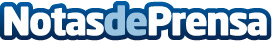 Abierto el plazo para presentar candidatura a los V Premios Solidarios Con la EMEstos premios reconocen las personas, proyectos, ideas y organizaciones que durante el año 2020 han sido más valorados o reconocidos y que ayudan a normalizar la vida de las personas con esclerosis múltiple en el territorio español. Están promovidos por la Fundación Merck Salud con el aval social de la Sociedad Española de Neurología (SEN). El plazo para la recepción de las candidaturas finaliza el 15 de octubre de 2020Datos de contacto:Ariana Martínez SanmiguelFUNDACIÓN MERCK SALUD.  Departamento de Comunicación91 7025703  I   606 Nota de prensa publicada en: https://www.notasdeprensa.es/abierto-el-plazo-para-presentar-candidatura-a Categorias: Nacional Medicina Sociedad Emprendedores Solidaridad y cooperación Premios Otras ciencias http://www.notasdeprensa.es